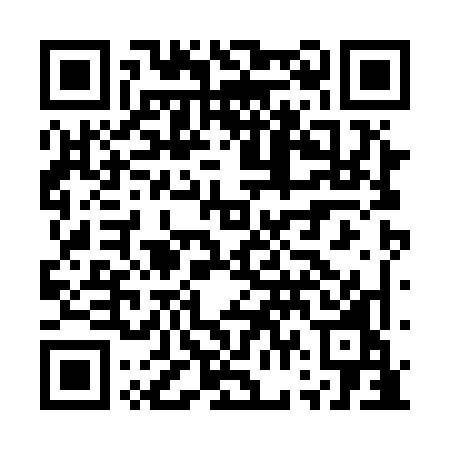 Prayer times for Domaine-Beaumont, Quebec, CanadaMon 1 Jul 2024 - Wed 31 Jul 2024High Latitude Method: Angle Based RulePrayer Calculation Method: Islamic Society of North AmericaAsar Calculation Method: HanafiPrayer times provided by https://www.salahtimes.comDateDayFajrSunriseDhuhrAsrMaghribIsha1Mon3:145:121:006:238:4910:462Tue3:155:131:016:238:4910:463Wed3:165:131:016:238:4810:454Thu3:175:141:016:238:4810:445Fri3:185:141:016:238:4810:446Sat3:195:151:016:238:4710:437Sun3:205:161:016:238:4710:428Mon3:225:171:026:238:4610:419Tue3:235:181:026:228:4610:4010Wed3:245:181:026:228:4510:3911Thu3:265:191:026:228:4510:3812Fri3:275:201:026:228:4410:3713Sat3:295:211:026:218:4310:3514Sun3:305:221:026:218:4210:3415Mon3:315:231:026:218:4210:3316Tue3:335:241:036:208:4110:3117Wed3:355:251:036:208:4010:3018Thu3:365:261:036:198:3910:2819Fri3:385:271:036:198:3810:2720Sat3:395:281:036:198:3710:2521Sun3:415:291:036:188:3610:2422Mon3:435:301:036:178:3510:2223Tue3:445:311:036:178:3410:2124Wed3:465:321:036:168:3310:1925Thu3:485:331:036:168:3210:1726Fri3:505:341:036:158:3110:1527Sat3:515:351:036:148:3010:1428Sun3:535:361:036:148:2910:1229Mon3:555:381:036:138:2810:1030Tue3:565:391:036:128:2610:0831Wed3:585:401:036:118:2510:06